MINISTÉRIO DA EDUCAÇÃO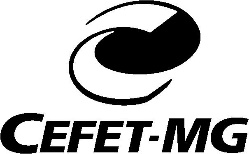 CENTRO FEDERAL DE EDUCAÇÃO TECNOLÓGICA DE MINAS GERAISDEPARTAMENTO DE CIÊNCIAS SOCIAIS APLICADASCOORDENAÇÃO DO CURSO DE BACHARELADO EM ADMINISTRAÇÃORELATÓRIO DE ACOMPANHAMENTO DO TRABALHO DE CONCLUSÃO DE CURSO Período de Avaliação:  _____________ a ______________.Descrição das atividades planejadas para o período de avaliação, acordadas com o Orientador(a):Cronograma simplificado das atividades (realizadas e a realizar em cada mês):Autoavaliação (marcar com X):A ser preenchido pelo(a) prof.(a) orientador(a) (caso necessário, utilize o verso para considerações):  Aprovação do relatório:   (    ) SIM	(    ) NÃO     Avaliação da prof.(a) orientador(a) (marcar com X):Matrícula: Aluno(a): Prof.(a) Orientador(a): Prof.(a) Orientador(a): AtividadeAtividadeQ1Q2Q1Q2Q1Q2Q1Q2012345678910Assinatura do aluno012345678910Assinatura do(a) prof.(a) orientador(a)